Запущен личный кабинет для собственниковУважаемые собственники!НКО «Фонд капитального ремонта МКД» информирует Вас о том, что на сайте Фонда (www.kapremont23.ru) начал действовать новый ресурс для собственников «Личный кабинет». Теперь Вы сможете самостоятельно контролировать свою платежную историю, а также формировать и распечатывать квитанции на оплату взносов на капитальный ремонт.Обращаем Ваше внимание на то, что для начала работы в «Личном кабинете» Вам необходимо пройти процедуру регистрации.Отдел № 11По муниципальному образованиюТемрюкский районНКО «Фонд капитального ремонта МКД»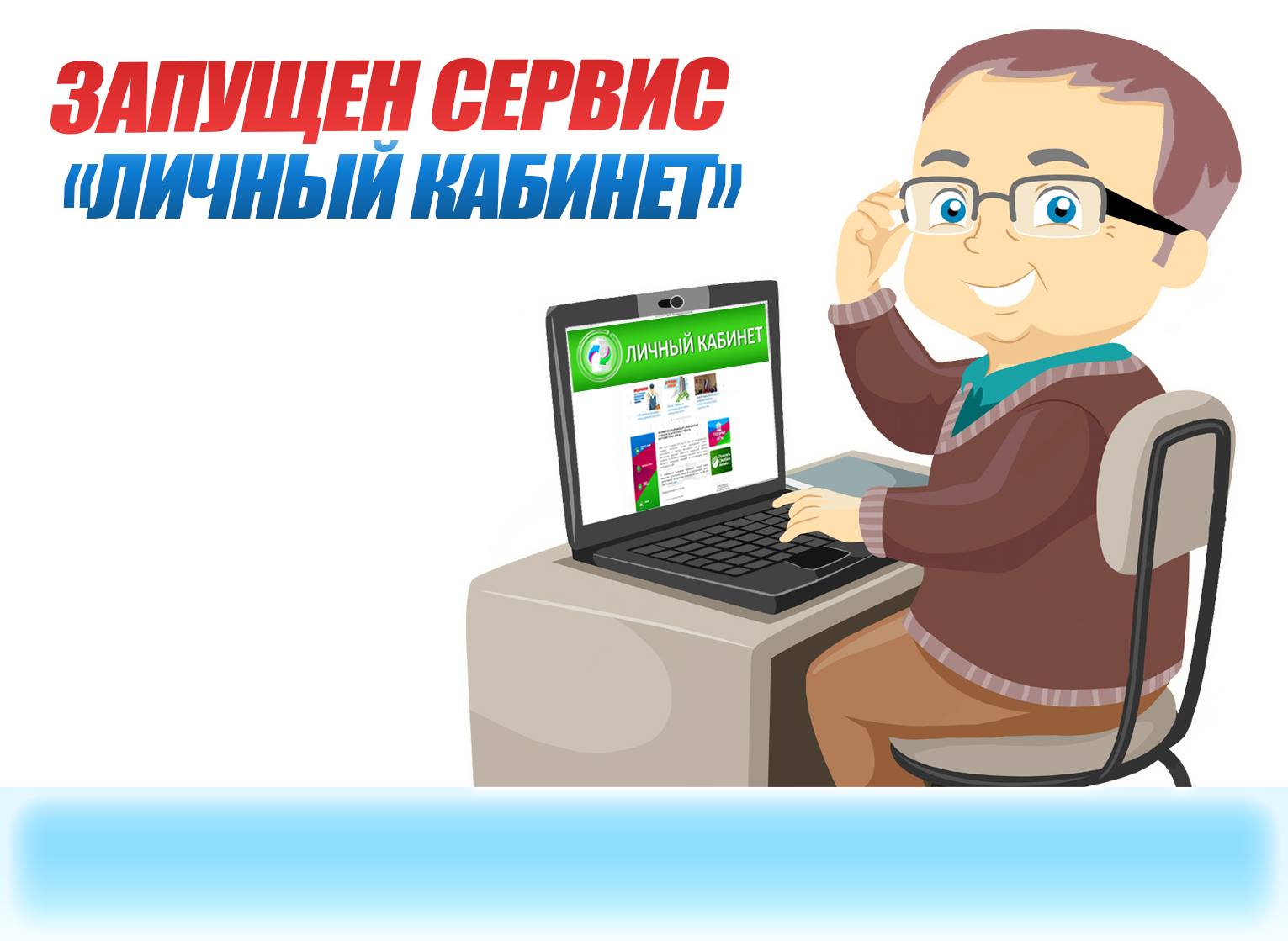 